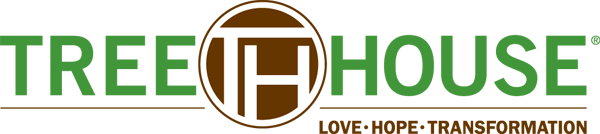 Mentoring ProcedureMentoring is a critical component of the TreeHouse plan to help our struggling teens.  Mentors speak truth and love into our teens and encourage them to make good choices and become their best.  We desire our mentors to meet with their assigned teen(s) at least two times each month.  And that they have phone or electronic contact with them at least weekly.  There are goals to be accomplished during these meetings but there is a large component of having fun with your mentee.  What a rewarding way to spend some time each month.  What a huge difference you can make in the life of a teen who is struggling.We call our mentor/teen meetings “One-to-Ones”.  They are personalized appointments between one mentor and one youth.  One-to-Ones are a focused time dealing with personal issues as they arise and/or the development of specific assets. Either the staff or youth may initiate a one-to-one. I. One-to-One Goals To begin and deepen individual mentor/youth relationships To assess and address the specific needs (asset deficiency) that motivated the appointment To provide an opportunity for youth to deal with issues they are not comfortable dealing with in a group  To provide an opportunity to direct youth toward a personal relationship with Jesus Christ To provide counsel for Christian youth to grow in their faith and life II. Responsibility of Mentor To set up one-to-ones by appointment ahead of time whenever possible To only meet with youth on their own careload unless permission is given by participant’s careload leader and/or the area supervisor To set an appropriate time and placeTo be intentional with planning for and responding to teens’ developmental needs.  To create a safe environment by validating youth’s feelings, communicating care and concern, listening without providing answers, and giving guidance as appropriate To maintain mutual respect for personal boundaries in regard to appropriate subject matter To record participants' attendance and any significant spiritual decisions made TreeHouse founder Fred Peterson says, “Everyone needs someone in their life who is irrationally positive about them.”  This is a role our mentors fulfill.  